　山形県では、県民の交通事故防止に向けて交通安全危険予測シミュレータシステムを活用し、３Dのリアルな交通環境で、歩行者と自動車運転中の危険体験をしていただけます。　なお、会場や時間の都合により、システムを使用しない参加型交通安全講座の開催も可能です。プロジェクタとスクリーンのご準備がいただける場合は、パワーポイントの利用も可能ですので、ぜひご相談ください。　　　　　　　 4月～1月の概ね10時～１５時（年末年始を除く）　　　　　　　10人～５０人程度　　　　　　 無料　　　　　　概ね４０～６０分システムを使用する場合は、設置スペース（3m×３ｍ）が必要です。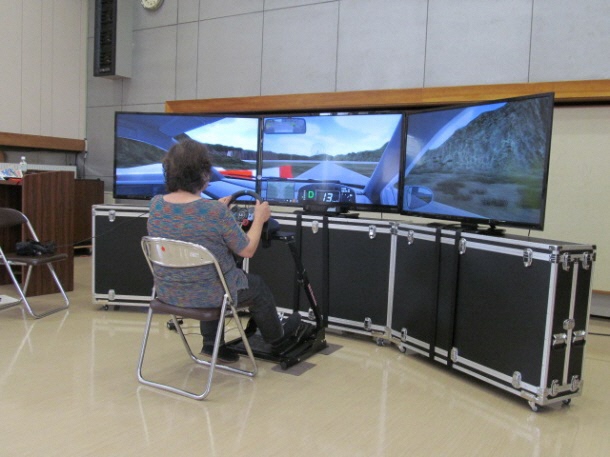 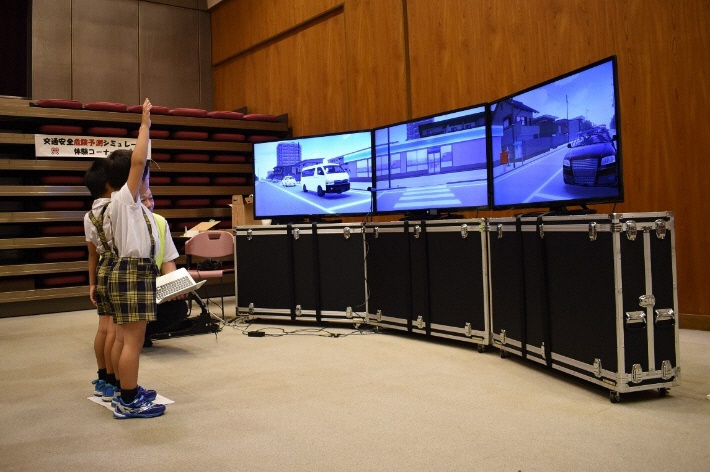 ●エレベーターがない場合は、可能な限り１階の会場をご準備願います。●システムの設置準備に1時間ほどかかりますので、会場予約時はその時間もご考慮願います。交通安全教室等申請書　　年　　月　　日　　　　　　　　山形県交通安全対策協議会　行　　　　「交通安全危険予測シミュレータ」を（使用した・使用しない）交通安全教室等を下記のとおり開催したいので、申請します。記該当する項目の□にチェックを入れてください。（注）複数日の申請については、開催希望日ごとに提出願います。※　県交通安全対策協議会記入欄申 請 者住所(所在地)申 請 者団体名申 請 者担当者氏名申 請 者電話番号申 請 者ＦＡＸ番号開催希望日時　　年　　月　　日　(   )　　　:　　 ～　　:　　 参 加 団 体 名開催場所（　　　階）開催場所状況□フローリング　□畳　□その他（　　　　　　）　参加対象人数□高齢者（　　　人）　　　　　□幼児（　　　人）□小・中・高校生（　　　人）　□一般（　　　人）システム使用の場合希望メニュー□歩行者向けメニューのみ□運転者向けメニューのみ□両方システム不使用の場合プロジェクタ・スクリーンの準備□可　　□不可備考事務局長事 務 局